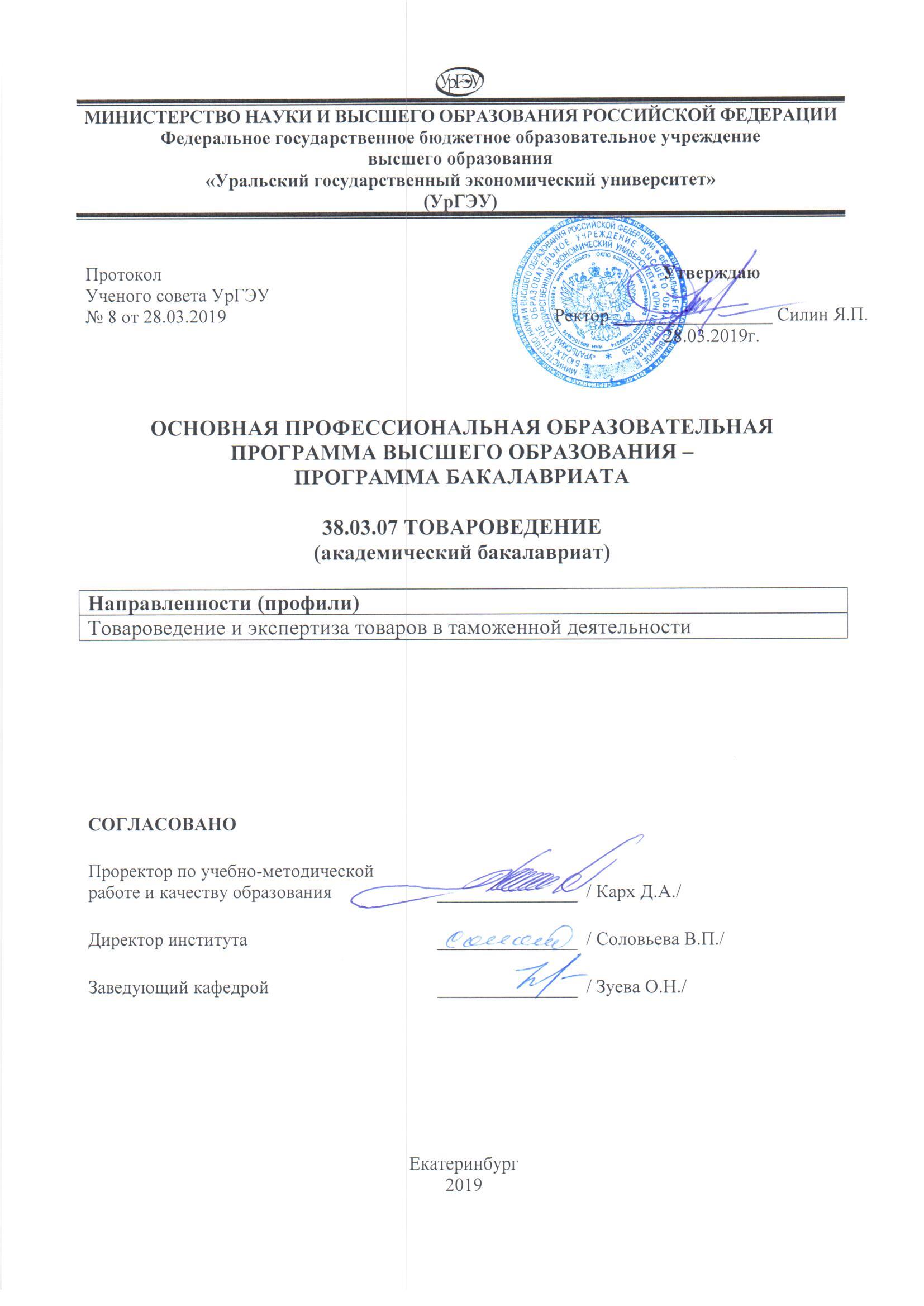 СодержаниеИСПОЛЬЗУЕМЫЕ СОКРАЩЕНИЯУрГЭУ или университет - Федеральное государственное образовательное учреждение высшего образования «Уральский государственный экономический университет»;ОК - общекультурные компетенции;ОПК - общепрофессиональные компетенции;ПК - профессиональные компетенции;ФГОС ВО - федеральный государственный образовательный стандарт высшего образования (уровень бакалавриата);ОПОП - основная профессиональная образовательная программа высшего образования – программа бакалавриата;з.е. - зачетная единица; ГИА - государственная итоговая аттестация.ОС –оценочные материалы. РПД – рабочая программа дисциплины. Л – занятия лекционного типа (лекции). ПЗ – практические занятия. СРС – самостоятельная работа обучающихся. ЭО – электронное обучениеДОТ – дистанционные образовательные технологии;ЭИОС – электронная информационная образовательная среда университета.ЭБС – электронные библиотечные системы.ПООП- примерные основные образовательные программы.1. ОБЩИЕ ПОЛОЖЕНИЯ ОСНОВНЫХ ПРОФЕССИОНАЛЬНЫХ ОБРАЗОВАТЕЛЬНЫХ ПРОГРАММ ВЫСШЕГО ОБРАЗОВАНИЯ – ПРОГРАММ БАКАЛАВРИАТА  ОБЩАЯ ХАРАКТЕРИСТИКА ОПОП Основная профессиональная образовательная программа высшего образования – программа бакалавриата (далее программа бакалавриата) определяет область, объекты, виды профессиональной деятельности и профессиональные задачи выпускников, освоивших программу.Разработана в соответствии с Приказом Министерства образования и науки РФ от 4 декабря 2015 г. N 1429"Об утверждении федерального государственного образовательного стандарта высшего образования по направлению подготовки 38.03.07 Товароведение (далее ФГОС ВО).Образовательная деятельность по программе бакалаврита осуществляется на русском языке.	Цель программы - подготовка бакалавров товароведения, в том числе в сфере производства, обращения и таможенной деятельности.Основная профессиональная образовательная программа высшего образования – программа бакалавриата– академического бакалаврита.Объем программы бакалавриата составляет 240 зачетных единиц (далее – з.е.), вне зависимости от формы обучения, применяемых образовательных технологий, реализации программы бакалавриата по индивидуальному учебному плану, в том числе ускоренному обучению. Объем программы бакалавриата в очной форме обучения, реализуемой за один учебный год, составляет 60 з.е. без учета факультативных дисциплин. 1 з.е. соответствует 36 академическим часам (при продолжительности академического часа 45 минут).Объем программы бакалавриата за один учебный год в заочной форме обучения составляет не более   75 з.е.Объем программы бакалавриата за один учебный по индивидуальному плану вне зависимости от формы обучения составляет не более   75 з.е.Срок получения образования по программе бакалавриата: - по очной форме обучения, включая каникулы, предоставляемые после прохождения государственной итоговой аттестации, вне зависимости от применяемых образовательных технологий, составляет 4 года; - по заочной форме обучения вне зависимости от применяемых образовательных технологий составляет 4 года 6 месяцев; - при обучении по индивидуальному учебному плану вне зависимости от формы обучения составляет не более срока получения образования, установленного для соответствующей формы обучения;- при обучении по индивидуальному учебному плану лиц с ограниченными возможностями здоровья может быть увеличен по их желанию не более чем на 1 год по сравнению со сроком получения образования для соответствующей формы обучения.Формы обучения по программе- очная;- заочная.Программа бакалавриата реализуются, в том числе с применением электронного обучения и дистанционных образовательных технологий. Для обучения лиц с ограниченными возможностями здоровья электронное обучения и дистанционные образовательные технологии предусматривают возможность приема-передачи информации в доступных для них формах. Программы бакалавриата не реализуются с использованием сетевой формы.Количество часов, отведенных на занятия лекционного типа в целом по Блоку 1 «Дисциплины (модули)», составляет не более 40 % от общего количества часов аудиторных занятий, отведенных на реализацию этого Блока.Область профессиональной деятельности выпускников, освоивших программу бакалавриата, включает:оценку и подтверждение соответствия качества и безопасности товаров, изучение спроса на все группы товаров и тенденции его развития, конъюнктуру товарного рынка, исследование факторов, влияющие на сбыт товаров, формирование и управление ассортиментом, контроль за соблюдением требований к условиям поставки, хранения и транспортировки товаров; нормативы товарных запасов; требования к упаковке, маркировке, условиям и срокам хранения (годности, службы, реализации), организационно-управленческие функции, связанные с закупкой, хранением и реализацией товаров в сфере торговли, производства и на других стадиях товародвижения  проведение научно-исследовательской работы в области экспертизы качества, разработки новых методов установления подлинности и предупреждения фальсификации товаров, увеличение сроков годности и прогнозирования сохраняемости.Объектами профессиональной деятельности выпускников, освоивших программу бакалавриата, являются: потребительские товары на стадиях изучения спроса, проектирования, производства, закупки, транспортирования, хранения, реализации, использования (потребления или эксплуатации) и управления качеством; сырье, материалы, полуфабрикаты, процессы производства, формирующие потребительские свойства товаров;  методы оценки потребительских свойств и установления подлинности товаров; современные технологии упаковки, новые упаковочные материалы и маркировка товаров; национальные и международные нормативные и технические документы, устанавливающие требования к безопасности и качеству потребительских товаров, условиям их хранения, транспортирования, упаковке и маркировке, реализации, утилизации, использованию (потреблению или эксплуатации), обеспечивающие процесс товародвижения; оперативный учет поставки и реализации товаров, анализ спроса и оптимизация структуры ассортимента, товарооборота и товарного обеспечения, товарных запасов, инвентаризация товаров; инновационные технологии хранения, подготовки к продаже, реализации, использованию (потреблению или эксплуатации) товаров, сокращения товарных потерь; научные исследования в области совершенствования потребительских свойств товаров, повышения их конкурентоспособности и качества, увеличения сроков годности и хранения; методы приемки по количеству и качеству, идентификации, оценки и подтверждения соответствия продукции установленным требованиям и заявленным характеристикам, анализа претензий, состояния и динамики спроса.При реализации программ бакалавриата, все общекультурные и общепрофессиональные компетенции, а также профессиональные компетенции, отнесенные к тем видам профессиональной деятельности, на которые ориентированы образовательные программы (по направленности (профилю)), включаются в набор требуемых результатов освоения программ бакалавриата.Программы бакалавриата по направленностям (профилям), ориентированы на профессиональные стандарты (приложение 1), трудовые функции которых соотносятся с профессиональными компетенциями и включаются в набор требуемых результатов освоения программ бакалавриата.ОПОП ориентирована на конкретные виды профессиональной деятельности, к которым готовится бакалавр, исходя из потребностей рынка труда.Выпускник, освоивший программу бакалавриата, в соответствии с видами профессиональной деятельности, на которые ориентирована программа бакалавриата, должен быть готов решать следующие профессиональные задачи:научно-исследовательская деятельность:- организация и проведение научных исследований по оценке потребительских свойств, качества, безопасности, подлинности и конкурентоспособности товаров;- разработка методов выявления некачественных и фальсифицированных товаров; - анализ и обоснование новых направлений повышения конкурентоспособности отечественных товаров и выявление резервов импорт замещения;- изучение потребительских предпочтений, определение номенклатуры потребительских свойств товаров и сырья, исследование основополагающих характеристик, обусловливающих их потребительские свойства; - изучение процессов, происходящих при хранении потребительских товаров, оптимизация и совершенствование условий хранения, увеличение сроков хранения;- проведение статистических обследований, опросов, анкетирования с целью изучения конъюнктуры и перспектив развития товарного рынка;- участие в разработке инновационных методов, средств и технологий осуществления профессиональной деятельности;- участие в разработке проектных решений в области профессиональной деятельности, подготовке предложений по реализации разработанных проектов и программ.организационно-управленческая в области товарного менеджмента:- изучение новых тенденций развития спроса на все группы товаров с учетом социально-психологических особенностей обслуживаемого сегмента потребителей;- менеджмент и организация процессов товародвижения на всех этапах жизненного цикла товаров и сырья;- менеджмент качества и безопасности потребительских товаров на всех этапах производства и товародвижения;- управление ассортиментом торгового предприятия;- внедрение на торговом предприятии современных методов товарного маркетинга, категорийного менеджмента и мерчандайзинга; - организация и оказание консалтинговых услуг по характеристике потребительских свойств отдельных категорий и видов товаров, ознакомление покупателей с потребительскими свойствами и преимуществами новых товаров;- оформление документации на получение, реализацию и (или) отгрузку товаров в соответствии с утвержденными правилами;- контроль за наличием товарных ресурсов и их качеством на распределительных складах и торговых предприятиях, осуществление контроля за сроками годности и хранения товаров;- управление сбытом товаров и проведение оперативного учета реализации товаров, составление обзоров конъюнктуры, отчетности по установленным формам, оформление документов, связанных с поставкой и реализацией товаров;- управление товарооборотом на предприятии, применение мер к ускорению оборачиваемости товаров, сокращению товарных потерь, изучение причин образования сверхнормативных товарных ресурсов и неликвидов, разработка мер по их реализации;- разработка мероприятий, направленных на соблюдение прав потребителей, анализ претензий и подготовка материалов по рассмотрению претензий покупателей;- использование современных информационных технологий в торговой деятельности;торгово-закупочной деятельность:- осуществление торгово-закупочной деятельности и повышениеэффективности; - организация закупок и приемки потребительских товаров покатегориям и однородным группам; - изучение и прогнозирование покупательского спроса населения, изучение и обобщение заявок и заказов покупателей на приобретение и поставку товаров, учет и анализ неудовлетворенного спроса;- анализ структуры ассортимента и его оптимизация с целью увеличения объемов продаж;- изучение поставщиков потребительских товаров с учетом требований к качеству, безопасности, экологии, тенденций спроса, моды, новых технологий производства;- согласование условий договора с поставщиками с учетом требований национальных и международных стандартов, условий нормативных и технических документов;- осуществление связей с поставщиками, контроль за выполнением контрагентами договорных обязательств (условий поставки и транспортирования);- организация учета и контроля за оптовыми закупками для обеспечения надлежащего ассортимента и качества товаров;- подготовка данных для составления претензий на поставку некачественных товаров и ответов на претензии потребителей и контрагентов по хозяйственным договорам;оценочно-аналитическая деятельность:	- проведение документальной идентификации и установление ассортиментной принадлежности товаров, выявление фальсифицированной и контрафактной продукции;- оценка соответствия безопасности и качества товаров требованиям технических регламентов, положениям стандартов или технических условий, условиям договоров, информации, приведенной в товарно-сопроводительных документах;- проведение диагностики дефектов потребительских товаров и выявление причин их возникновения;- товароведческая оценка рыночной стоимости товаров на основе анализа потребительских свойств;- определение характера, размера и порядка списания товарных потерь;- недопущение попадания в продажу (или изъятие из продажи) товаров ненадлежащего качества, с истекшим сроком годности и имеющих критические дефекты;- изучение спроса и анализ показателей ассортимента с целью оптимизации ассортимента торгового предприятия;- анализ конъюнктуры товарного рынка, закономерностей и тенденций формирования потребностей и спроса населения; торгово-технологическая деятельность:- проведение приемки товаров по количеству, качеству и комплектности;- ведение оперативного учета товародвижения;- контроль за соблюдением правил упаковывания и маркирования, сроков годности и условий хранения товаров на складе и в торговом зале предприятия;- составление заявок на поставку товаров, определение соответствия товаров требованиям к качеству, безопасности и экологии, установленных техническими регламентами, стандартами, техническими условиями, документами;- контроль за сбытом товаров, анализ факторов, влияющих на сбыт, разработка предложений по увеличению объема продаж, анализ перспектив сбыта новых товаров с учетом их потребительских свойств, тенденций изменения спроса населения, разработка предложений по увеличению объема продаж;- контроль за выполнением контрагентами договорных обязательств, в том числе: по срокам поступления товаров, в согласованном ассортименте, по качеству и количеству; выявление дефектов, установление нарушений условий товародвижения, составление претензий контрагентам;- контроль за соблюдением правил торговли, правил товарного соседства и формирования товарных партий при транспортировании и хранении;- оптимизация основных технологических операций на этапах реализации товаров, управление процессами пред реализационные подготовки товаров и утилизации отходов;- разработка и организация оказания торговых услуг покупателям, разработка предложений по реализации сопутствующих и новых товаров;- соблюдение нормативов товарных запасов, проверка товарных остатков на складе предприятия, проведение инвентаризации товаров с учетом норм естественной убыли, разработка мероприятий по сокращению товарных потерь;- организация метрологического контроля торгово-технологического оборудования, контроль над соблюдением параметров и режимов работы технологического и торгового оборудования;- контроль над соблюдением санитарно-гигиенических требований в торговом предприятии. ПЛАНИРУЕМЫЕ РЕЗУЛЬТАТЫ ОСВОЕНИЯ ОПОПВ результате освоения ОПОП у выпускника должны быть сформированы общекультурные (ОК), общепрофессиональные (ОПК), профессиональные (ПК) компетенции, установленные в соответствии ФГОС ВО.Общекультурные компетенции (ОК)Общепрофессиональные компетенции (ОПК)Профессиональные компетенции (ПК)1.3. ОБЩАЯ ХАРАКТЕРИСТИКА СТРУКТУРЫ ПРОГРАММЫ БАКАЛАВРИАТАДисциплины, относящиеся к базовой части программы бакалавриата, являются обязательными для освоения обучающимся вне зависимости от направленности (профиля) программы бакалавриата, которую он осваивает. Дисциплины по философии, истории, иностранному языку, безопасности жизнедеятельности реализуются в рамках базовой части Блока 1 "Дисциплины (модули)" программы бакалавриата. Дисциплины по физической культуре и спорту реализуются в рамках:базовой части Блока 1 "Дисциплины (модули)" программы бакалавриата в объеме не менее 72 академических часов (2 з.е.) в очной форме обучения; элективных дисциплин в объеме не менее 328 академических часов. Указанные академические часы являются обязательными для освоения и в зачетные единицы не переводятся.Дисциплины по физической культуре и спорту реализуются в соответствии с положением, в котором установлен порядок реализации, в том числе для инвалидов и лиц с ограниченными возможностями здоровья с учетом состояния их здоровья.Дисциплины, относящиеся к вариативной части программы бакалавриата, и практики определяют направленность (профиль) программы бакалавриата. После выбора обучающимся направленности (профиля) программы, набор соответствующих дисциплин и практик становится обязательным для освоения обучающимся.Обучающимся обеспечивается возможность освоения дисциплин по выбору, в том числе специальные условия инвалидам и лицам с ограниченными возможностями здоровья, в объеме не менее 30 процентов объема вариативной части Блока 1 "Дисциплины (модули)".1.4. ОБЩАЯ ХАРАКТЕРИСТИКА УСЛОВИЙ РЕАЛИЗАЦИИ ОПОПКадровые условия реализации программы (приложение)Квалификация руководящих и научно-педагогических работников соответствует квалификационным характеристикам, установленным в Едином квалификационном справочнике должностей руководителей, специалистов и служащих.Реализация ОПОП обеспечивается руководящими и научно-педагогическими работниками организации, а также лицами, привлекаемыми к реализации программы бакалавриата на условиях гражданско-правового договора.Материально-технические условия (приложение)УрГЭУ располагает материально-технической базой и необходимым комплектом лицензионного программного обеспечения соответствующей действующим противопожарным правилам и нормам, и обеспечивающей проведение всех видов дисциплинарной и междисциплинарной подготовки, практической и научно-исследовательской работ обучающихся, предусмотренных учебным планом.Специальные помещения представляют собой учебные аудитории для проведения занятий лекционного типа, занятий семинарского типа, курсового проектирования (выполнения курсовых работ), групповых и индивидуальных консультаций, текущего контроля и промежуточной аттестации, а также помещения для самостоятельной работы и помещения для хранения и профилактического обслуживания учебного оборудования, лаборатории, оснащенные лабораторным оборудованием, в зависимости от степени его сложности.Лаборатории: товароведения и экспертизы однородных групп продовольственных товаров; товароведения и экспертизы однородных групп непродовольственных товаров; безопасности потребительских товаров.Для применения электронного обучения, дистанционных образовательных технологий имеются виртуальные аналоги специально оборудованных помещений (лабораторий).При реализации программ бакалавриата каждый обучающийся в течение всего периода обучения обеспечен индивидуальным неограниченным доступом:- к электронной информационно-образовательной среде http://lib.usue.ru/- к электронно-библиотечным системам (приложение).Электронная информационно-образовательная среда обеспечивает возможность доступа, обучающегося из любой точки, в которой имеется доступ к информационно-телекоммуникационной сети «Интернет», как на территории УрГЭУ, так и вне ее. Функционирование электронной информационно-образовательной среды обеспечивается соответствующими средствами информационно-коммуникационных технологий и квалификацией работников, ее использующих и поддерживающих. Электронное портфолио обучающегося по ОПОППортфолио для студентов всех форм обучения бакалавриата формируется с первого курса и размещается в электронном виде на сайте http://portfolio.usue.ruЭлектронное портфолио обучающегося по ОПОП включает в себя следующие виды письменных работ:- контрольные работы, предусмотренные учебными планами очно-заочной формы обучения;- курсовые работы (проекты), предусмотренные учебными планами всех форм обучения;- отчеты по всем видам практики;- рецензии и оценки.Студенту рекомендуется самостоятельно загружать сканы документов (титульный лист, выходные данные, работа, список литературы, приказы, патенты, свидетельства и т.д.), подтверждающие его участие в:- научно-практических мероприятиях (форумах, конференциях, конкурсах, олимпиадах и т.д.);- научных публикациях (тезисы докладов);- выполнении научно-исследовательских работ, отраженное в научных отчетах по хоздоговорным НИР, государственным контрактам, грантам;- создании объектов интеллектуальной собственности.- сканы документов (грамот, благодарственных писем, благодарностей, дипломов и пр.), подтверждающих его участие и отражающих результаты его личных достижений в общественной деятельности, спорте, культуре.1.5. ОБЩАЯ ХАРАКТЕРИСТИКА СОДЕРЖАНИЯ ОБРАЗОВАТЕЛЬНОЙ ДЕЯТЕЛЬНОСТИ ПО ОПОПАудиторная, контактная работа состоит из:- контактной работы обучающихся с педагогическими работниками организации и лицами, привлекаемыми организацией к реализации образовательных программ на иных условиях;- самостоятельной работы обучающихся;- научно-исследовательской работы;- практической работы обучающихся, в период прохождения практики в организациях, деятельность которых соответствует профилю ОПОП.Предусмотрена аудиторная контактная работа, а также контактная работа в электронной информационно-образовательной среде УрГЭУ.При осуществлении образовательной деятельности по ОПОП УрГЭУ обеспечивает реализацию дисциплин, закрепленных в учебных планах, посредством проведения учебных занятий лекционного, семинарского типа, групповых консультаций, индивидуальной работы, проведения текущего контроля успеваемости и промежуточной аттестации обучающихся.Дисциплины, закрепленные в учебном плане, относящиеся к базовой части ОПОП, являются обязательными для освоения вне зависимости от направленности (профиля). Дисциплины, относящиеся к вариативной части ОПОП, и практики определяют профиль. После выбора обучающимся профиля программы, набор соответствующих дисциплин и практик становится обязательным для освоения.Практика Типы практик.Учебнаяучебной практики по получению первичных профессиональных умений и навыков;Производственнаяпроизводственной практики по получению профессиональных умений и опыта профессиональной деятельности;Преддипломная практикапреддипломной практики проводится для выполнения выпускной квалификационной работы и является обязательной.Способы проведения практик.- Стационарная. Проведение практик осуществляется на основе договоров с организациями, деятельность которых соответствует профилю ОПОП, осваиваемому в рамках ОПОП. Формы проведения практик.Практика проводится дискретно - путем выделения в календарном учебном графике непрерывного периода учебного времени для проведения каждого вида практики, предусмотренных ОПОП.Обучающиеся, совмещающие обучение с трудовой деятельностью, вправе проходить практику по месту трудовой деятельности в случаях, если профессиональная деятельность, осуществляемая ими, соответствует требованиям к содержанию практики.Обучающиеся в период прохождения практики выполняют индивидуальные задания, предусмотренные программами практики. Результаты практики оцениваются посредством проведения промежуточной аттестации, по оценочным материалам УрГЭУ.Самостоятельная работа студентовОрганизация самостоятельной работы обучающихся по ОПОП осуществляется по трем направлениям:- внеаудиторная (написание рефератов, выполнение контрольных работ, подготовка отчетов по практике, написание курсовой работы и др.);- аудиторная самостоятельная работа, под непосредственным контролем преподавателя (выполнение аудиторных контрольных, лабораторных работ и т.д.);- научно-исследовательская (подготовка докладов, тезисов к участию в конференциях, форумах, подготовка работ на конкурсы, олимпиады и т.д.).Текущий контроль успеваемости обеспечивает оценивание хода освоения дисциплин и прохождения практик. Промежуточная аттестация обучающихся обеспечивает оценивание промежуточных и окончательных результатов обучения по дисциплинам и прохождения практик (в том числе результатов курсового проектирования (выполнения курсовых работ).Промежуточная аттестацияПорядок проведения промежуточной аттестации включает в себя систему оценивания результатов промежуточной аттестации и критерии выставления оценок. Формы промежуточной аттестации, периодичность, порядок проведения, устанавливаются учебным планом. Порядок и сроки ликвидации академической задолженности устанавливаются локальными нормативными актами УрГЭУ.Государственная итоговая аттестацияК ГИА допускается обучающийся, не имеющий академической задолженности и в полном объеме выполнивший учебный план или индивидуальный учебный план. ГИА проводится государственными экзаменационными комиссиями в целях определения соответствия результатов освоения обучающимися ОПОП соответствующим требованиям ФГОС ВО.В государственную итоговую аттестацию обучающихся входит защита выпускной квалификационной работы, включая подготовку к процедуре защиты и процедуру защиты.Лицам, успешно прошедшим государственную итоговую аттестацию, выдаются документ об образовании и о квалификации.Обучающимся по образовательным программам после прохождения ГИА предоставляется по их заявлению каникулы в пределах срока освоения соответствующей образовательной программы, по окончании которых производится отчисление обучающихся в связи с получением образования.1.6. ОБЩИЕ ТРЕБОВАНИЯ К СИСТЕМЕ ОЦЕНИВАНИЯ РЕЗУЛЬТАТОВ ОСВОЕНИЯ ОПОП И КРИТЕРИИ ВЫСТАВЛЕНИЯ ОЦЕНОКПоказатель оценки освоения ОПОП формируется на основе объединения текущей и промежуточной аттестации обучающегося. Показатель рейтинга по каждой дисциплине выражается в процентах, который показывает уровень подготовки студента. Текущая аттестация. Используется 100-бальная система оценивания. Оценка работы студента в течении семестра осуществляется преподавателем в соответствии с разработанной им системой оценки учебных достижений в процессе обучения по данной дисциплине. В рабочих программах дисциплин и практик закреплены виды текущей аттестации, планируемые результаты контрольных мероприятий и критерии оценки учебный достижений.В течении семестра преподавателем проводится не менее 3-х контрольных мероприятий, по оценке деятельности студента. Если посещения занятий по дисциплине включены в рейтинг, то данный показатель составляет не более 20% от максимального количества баллов по дисциплине.Промежуточная аттестация. Используется 5-балльная система оценивания. Оценка работы студента по окончанию дисциплины (части дисциплины) осуществляется преподавателем в соответствии с разработанной им системой оценки достижений студента в процессе обучения по данной дисциплине. Государственная итоговая аттестация. Используется 5-балльная система оценивания. Оценка уровня сформированности компетенций и готовности обучающего решать профессиональные задачи.Порядок перевода рейтинга, предусмотренных системой оценивания, по дисциплинам, практикам, итоговой государственной аттестации в пятибалльную систему. Высокий уровень- 100% - 70% - отлично, хорошо.Средний уровень – 69% -  50% - удовлетворительно.Критерии оценки содержания, качества подготовки и защиты выпускной квалификационной работы по ОПОП - программам бакалавриатаОценка «неудовлетворительно» выставляется, если:· аппарат исследования не продуман или отсутствует его описание;· неудачно сформулированы цель и задачи, выводы носят декларативный характер;· в работе не обоснована актуальность проблемы;· работа не носит самостоятельного исследовательского характера; не содержит анализа и практического разбора деятельности объекта исследования; не имеет выводов и рекомендаций; не отвечает требованиям, изложенным в методических указаниях кафедры;· работа имеет вид компиляции из немногочисленных источников без оформления ссылок на них или полностью заимствована;· в заключительной части не отражаются перспективы и задачи дальнейшего исследования данной темы, вопросы практического применения и внедрения результатов исследования в практику;· неумение анализировать научные источники, делать необходимые выводы, поверхностное знакомство со специальной литературой; минимальный библиографический список;· студент на защите не может аргументировать выводы, затрудняется отвечать на поставленные вопросы по теме либо допускает существенные ошибки;· в отзыве научного руководителя имеются существенные критические замечания;· оформление не соответствует требованиям, предъявляемым к ВКР;· к защите не подготовлены презентационные материалы.1.7. ОБЩИЕ ТРЕБОВАНИЯ К ОРГАНИЗАЦИИ ОБРАЗОВАТЕЛЬНОГО ПРОЦЕССА ДЛЯ ЛИЦ С ОГРАНИЧЕННЫМИ ВОЗМОЖНОСТЯМИ ЗДОРОВЬЯВ целях доступности освоения программы для лиц с ограниченными возможностями здоровья при необходимости (по заявлению студента) университет обеспечивает следующие условия:- установление особого порядок освоения дисциплин, дисциплин по физической культуре и спорту с учетом состояния их здоровья;- выбор мест прохождения практика с учетом особенностей их психофизического развития, индивидуальных возможностей, состояния здоровья обучающихся и требований по доступности;- обеспечение электронными образовательными ресурсами в формах, адаптированных к ограничениям их здоровья.- обучение по индивидуальному учебному плану вне зависимости от формы обучения может быть увеличено по их желанию не более чем на 1 год по сравнению со сроком получения образования для соответствующей формы обучения. -при реализации программы бакалавриата организация использует электронное обучение и дистанционные образовательные технологии, которые должны предусматривать возможность приема-передачи информации в доступных для них формах. Обучающимся обеспечен доступ (удаленный доступ), к современным профессиональным базам данных и информационным справочным системам, состав которых определяется в рабочих программах дисциплин (модулей) и подлежит ежегодному обновлению.- государственная итоговая аттестация проводится организацией с учетом особенностей их психофизического развития, их индивидуальных возможностей и состояния здоровья. При проведении государственной итоговой аттестации обеспечивается соблюдение следующих общих требований: проведение государственной итоговой аттестации для инвалидов в одной аудитории совместно с обучающимися, не являющимися инвалидами, если это не создает трудностей для инвалидов и иных обучающихся при прохождении государственной итоговой аттестации; присутствие в аудитории ассистента (ассистентов), оказывающего обучающимся инвалидам необходимую техническую помощь с учетом их индивидуальных особенностей (занять рабочее место, передвигаться, прочитать и оформить задание, общаться с председателем и членами государственной экзаменационной комиссии); использование необходимыми обучающимся инвалидам техническими средствами при прохождении государственной итоговой аттестации с учетом их индивидуальных особенностей; обеспечение возможности беспрепятственного доступа обучающихся инвалидов в аудитории, туалетные и другие помещения, а также их пребывания в указанных помещениях.Для лиц с ограниченными возможностями здоровья по зрению:- наличие альтернативной версии официального сайта университета в сети «Интернет» для слабовидящих;- размещение в доступных для обучающихся, являющихся слепыми или слабовидящими, местах и в адаптированной форме (с учетом их особых потребностей) справочной информации о расписании учебных занятий (в том числе шрифтом Брайля);- присутствие ассистента, оказывающего обучающемуся необходимую помощь; обеспечение выпуска альтернативных форматов печатных материалов (крупный шрифт или аудиофайлы);- обеспечение доступа обучающегося, являющегося слепым и использующего собаку-проводника, к зданию университета;Для лиц с ограниченными возможностями здоровья по слуху: - дублирование звуковой справочной информации о расписании учебных занятий визуальной (установка мониторов с возможностью трансляции субтитров (мониторы, их размеры и количество определяются с учетом размеров помещения);- обеспечение надлежащими звуковыми средствами воспроизведения информации;Для лиц с ограниченными возможностями здоровья, имеющих нарушения опорно-двигательного аппарата, доступ и возможность пребывания в учебных и иных помещениях, столовых, туалетных и других помещениях университета (наличие пандусов, поручней, расширенных дверных проемов, лифтов, специальных кресел и других приспособлений).ХАРАКТЕРИСТИКА ОСНОВНЫХ ПРОФЕССИОНАЛЬНЫХ ОБРАЗОВАТЕЛЬНЫХ ПРОГРАММ – ПРОГРАММ БАКАЛАВРИАТА, 38.03.07 ТОВАРОВЕДЕНИЕ ПО НАПРАВЛЕННОСТИ (ПРОФИЛЮ)ОБЩАЯ МАТРИЦА КОМПЕТЕНЦИЙ БАЗОВОЙ ЧАСТИ ПРОГРАММЫ БАКАЛАВРИАТАДисциплины, относящиеся к базовой части программы бакалавриата, обязательные вне зависимости от направленности (профиля) программы бакалавриата. Матрица компетенций дисциплин вариативной программы бакалавриата, практик, определяющих направленности (профили) программы бакалавриата, находятся в разделе «Характеристика основных профессиональных образовательных программ – программ бакалавриата, 38.03.07 Товароведение.  Товароведение и экспертиза товаров в таможенной деятельности2.1. ПО НАПРАВЛЕННОСТИ (ПРОФИЛЮ) Товароведение и экспертиза товаров в таможенной деятельностиЦель программы- подготовка высококвалифицированных бакалавров, владеющих знаниями и практическими навыками в области товароведения и экспертизы качества в таможенной деятельности, способных находить организационно-управленческие решения в стандартных и нестандартных ситуациях при экспортно-импортных поставках продукции.ПРОФЕССИОНАЛЬНЫЕ СТАНДАРТЫ, КОТОРЫЕ РЕАЛИЗУЮТСЯ В РАМКАХ НАПРАВЛЕННОСТИ (ПРОФИЛЯ)Область профессиональной деятельности (по Реестру Минтруда) 08 Финансы и экономика МАТРИЦА КОМПЕТЕНЦИЙДИСЦИПЛИН ВАРИАТИВНОЙ ЧАСТИ ПРОГРАММЫ БАКАЛАВРИАТА И ПРАКТИКИ, ОПРЕДЕЛЯЮЩИЕ НАПРАВЛЕННОСТЬ (ПРОФИЛЬ) Товароведение и экспертиза товаров в таможенной деятельностиПриложение 1Перечень профессиональных стандартов,соответствующих профессиональной деятельности выпускников, освоившихпрограмму бакалавриата по направлению подготовки 38.03.07 ТовароведениеИСПОЛЬЗУЕМЫЕ СОКРАЩЕНИЯ31. ОБЩИЕ ПОЛОЖЕНИЯ ОСНОВНЫХ ПРОФЕССИОНАЛЬНЫХ ОБРАЗОВАТЕЛЬНЫХ ПРОГРАММ ВЫСШЕГО ОБРАЗОВАНИЯ – ПРОГРАММ БАКАЛАВРИАТА41.1. Общая характеристика ОПОП 41.2. планируемые результаты освоения ОПОП81.3. Общая характеристика структуры программы бакалавриата221.4. Общая характеристика условий реализации ОПОП221.5. Общая характеристика содержания образовательной деятельности по ОПОП241.6. Общие требования к  системе оценивания результатов освоения ОПОП и критерии выставления оценок251.7. Общие требования к организации образовательного  процесса для лиц с ограниченными возможностями здоровья302 ХАРАКТЕРИСТИКА ОСНОВНЫХ ПРОФЕССИОНАЛЬНЫХ ОБРАЗОВАТЕЛЬНЫХ ПРОГРАММ – ПРОГРАММ БАКАЛАВРИАТА, 38.03.07 ТОВАРОВЕДЕНИЕ  по направленностям (профилям) общая матрица компетенций базовой части программы бакалавриата322.1. По направленности (профилю) Товароведение и экспертиза товаров в таможенной деятельности36Приложение 1 Перечень профессиональных стандартов, соответствующих профессиональной деятельности выпускников, освоивших программу бакалавриата 44Направленности (профили)Виды профессиональной деятельности, к которым готовятся выпускникиВиды профессиональных стандартовТовароведение и экспертиза товаров в таможенной деятельностиОсновные:научно-исследовательская деятельность:организационно-управленческая в области товарного менеджмента Дополнительные:оценочно-аналитическая деятельностьторгово-технологическая деятельность:торгово-закупочной деятельность08.026Код и наименование общекультурной компетенцииНаименование индикатора достижения общекультурной компетенцииОснование: анализ отечественного, зарубежного опыта и профессиональных стандартовОК-1 способность использовать основы философских знаний для формирования мировоззренческой позицииЗнает основные философские принципы, структуру, формы и методы научного познания и анализа информации;Умеет грамотно, логично, аргументировано формирует собственные суждения и оценки. Владеет навыками поиска, создания научных текстов; отличать факты от мнений, интерпретаций, оценок и т.д. в рассуждениях других участников деятельности; определяет и оценивает последствия возможных решений задачиОК-2 способность анализировать основные этапы и закономерности исторического развития общества для формирования гражданской позицииЗнает различные приемы и способы социализации личности и социального взаимодействия; особенности поведения выделенных групп людей, с которыми работает, учитывает их в своей деятельности (выбор категорий групп людей осуществляется образовательной организацией в зависимости от целей подготовки – по возрастным особенностям, по этническому или религиозному признаку, социально незащищенные слои населения и т.п) Умеет строить отношения с окружающими людьми, с коллегами; разрабатывать стратегии сотрудничества для достижения поставленной цели, определять свою роль в командеВладеет навыками работы в команде, в социальных проектах, распределения ролей в условиях командного взаимодействия; эффективного взаимодействия с другими членами команды, в т.ч. участия в обмене информацией, знаниями и опытом, и презентации результатов работы командОК-3 способность использовать основы экономических знаний в различных сферах деятельностиЗнает методы сбора, отбора и обобщения экономической информации Умеет соотносить разнородные явления в экономике и систематизировать их в рамках избранных видов профессиональной деятельности Владеет навыками работы с информационными источниками; определения и оценки последствий возможных решений задачи; работы с компьютером как средством управления информацией ОК-4 способность использовать основы правовых знаний в различных сферах деятельностиЗнает необходимые для осуществления профессиональной деятельности правовые нормы, регулирующие экономические правоотношенияУмеет определять круг задач в рамках избранных видов профессиональной деятельности, планировать собственную деятельность исходя из имеющихся ресурсов; соотносить главное и второстепенное, решать поставленные задачи в рамках избранных видов профессиональной деятельности с учетом полученных правовых знанийВладеет навыками применения нормативно-правовой базы для решения задач в области избранных видов профессиональной деятельностиОК-5 способность к коммуникации в устной и письменной формах на русском и иностранном языках для решения задач межличностного и межкультурного взаимодействияЗнает основы устной и письменной коммуникации на государственном и иностранном языках, функциональные стили родного и иностранного языка, требования к деловой коммуникации на государственном и иностранном языках, основы межличностного и межкультурного взаимодействия.Умеет выражать свои мысли на государственном, родном и иностранном(-ых) языках, в ситуации деловой коммуникации; использовать информационно-коммуникационные технологии при поиске необходимой информации в процессе решения стандартных коммуникативных задач на государственном и иностранном (-ых) языкахВладеет навыками составления текстов на государственном и родном языках, перевода текстов с иностранного (-ых) языков; выбора приемлемых стилей делового общения, вербальных и невербальных средств взаимодействия с партнерами; деловой переписки, учитывая особенности стилистики официальных и неофициальных писем, социокультурные различия в формате корреспонденции на государственном и иностранном (-ых) языкахОК-6 способность работать в коллективе, толерантно воспринимая социальные, этнические, конфессиональные и культурные различияЗнает нормы и принципы толерантного поведения и характеристики основных типов межкультурного взаимодействия, особенности становления и развития профессиональной этики, основы психологии межличностных отношенийУмеет корректно общаться с коллегами при осуществлениипрофессиональной деятельности, толерантно восприниматьсоциальные, этнические, конфессиональные и культурные различия, использовать информационно-коммуникационные технологии при поиске необходимой информации в процессе решения стандартных коммуникативных задачВладеет навыками анализа политической ситуации, культурой диалога, навыками дискуссионной формыобсуждения проблемОК-7 способность к самоорганизации и самообразованиюЗнает основные принципы самовоспитания и самообразования,профессионального и личностного развития, исходя из этапов карьерного роста и требований рынка труда.Умеет планировать свое рабочее время и время для саморазвития; формулировать цели личностного и профессионального развития и условия их достижения, исходя из тенденций развития области профессиональной деятельности, индивидуально-личностных особенностейВладеет навыками планирования перспективных целей собственной деятельности с учетом условий, средств, личностных возможностей, этапов карьерного роста, временной перспективы развития деятельности и требований рынка труда; критической оценки эффективности использования времени и других ресурсов при решения поставленных задач, а также относительно полученного результата.ОК-8 способность использовать методы и средства физической культуры для обеспечения полноценной социальной и профессиональной деятельностиЗнает основы здорового образа жизни, здоровье-сберегающих технологий, физической культуры. Умеет выполнять комплекс физкультурных упражнений; использовать основы физической культуры для осознанного выбора здоровье сберегающих технологий с учетом внутренних и внешних условий реализации конкретной профессиональной деятельности                                                               Владеет навыками занятий физической культурой.ОК-9 способность использовать приемы оказания первой помощи, методы защиты в условиях чрезвычайных ситуацийЗнает основы безопасности жизнедеятельности, телефоны служб спасения.Умеет оказать первую помощь в чрезвычайных ситуациях, создавать безопасные условия реализации профессиональной деятельности, на рабочем месте, в т.ч. с помощью средств защиты.Владеет навыками поддержания безопасных условий жизнедеятельности; обеспечения безопасных и/или комфортные условий труда на рабочем месте, в т.ч. с помощью средств защиты; выявления и устранения проблем, связанных с нарушениями техники безопасности на рабочем месте.Код и наименование общепрофессиональной компетенцииНаименование индикатора достижения общекультурной компетенцииОснование: анализ отечественного, зарубежного опыта и профессиональных стандартовОПК-1 осознание социальной значимости своей будущей профессии, стремлением к саморазвитию и повышению квалификацииЗнает социальную значимость своей будущей профессии, задачи профессиональной деятельности и требования, предъявляемые в области товароведения и экспертизы, способы и возможности повышения квалификации.Умеет осознавать социальную значимость своей будущей профессии, обобщать, анализировать новую информацию, нацеленную на саморазвитие и повышение квалификации в области профессиональной деятельности, решать задачи профессиональной деятельности и стремиться к саморазвитию и повышению квалификации.Владеет стремлением к саморазвитию и повышению квалификации, навыками профессионального саморазвития и повышения квалификации, навыками выделения главного и формулирования мысли лаконично и точно.ОПК-2 способность находить организационно-управленческие решения в стандартных и нестандартных ситуацияхЗнает специфику функционирования и развития областей профессиональной деятельности, понятие и природу управленческих решений, классификацию управленческих решений в практике товарного менеджмента, логистики антимонопольной политики и закупочной деятельности; проблемы в товароведении и основные управленческие решения, мероприятия и методы, необходимые для устранения нестандартных ситуаций.Умеет разрабатывать и принимать оптимальные решения;организовывать их реализацию и контроль за исполнениемрешений; управлять работой производственного коллективаи работать в команде, находить организационно-управленческие решения в стандартных и нестандартныхзадачах профессиональной деятельности;Владеет навыками определения проблемы и разработки организационно-управленческих решений и принятия ответственности за организационно-управленческие решения в профессиональной деятельности, методами реализации основных управленческих функций (принятие решений, организация, мотивирование и контроль).ОПК-3 умение использовать нормативно-правовые акты в своей профессиональной деятельностиЗнает основы нормативно-правовой базы деятельности предприятия; нормативные документы и действующее законодательство в товароведной, экспертной и таможенной деятельности;Умеет работать с нормативной документацией, регламентирующей деятельность в области технического и таможенного регулирования (законодательными и нормативными актами, классификаторами, номенклатурами); в области экспертизы; Владеет навыками применения в профессиональной деятельности нормативно-правовых актов, обнаружения несоответствия сопроводительных документов (сертификат, санитарно-эпидемиологическое заключение), проведения и оформления результатов экспертизы товаров.ОПК-4 способность использовать основные положения и методы социальных, гуманитарных и экономических наук при решении профессиональных задачЗнает основные положения и методы социальных, гуманитарных и экономических наук Умеет использовать основные положения и методы гуманитарных, экономических и социальных наук при решении профессиональных задач, анализировать экономическое равновесие на конкретных рынках, определять оптимальный потребительский выбор, показатели деятельности фирмы, особенности экономической политикиВладеет способностью использовать основные положения и методы экономических, социальных и гуманитарных наук при решении профессиональных задач, навыками планирования и анализа результатов профессиональной деятельности, осуществлять свою деятельность с учетом результатов этого анализаОПК-5 способность применять знания естественнонаучных дисциплин для организации торгово-технологических процессов и обеспечения качества и безопасности потребительских товаровЗнает основные экономико-математические модели, необходимые для решения профессиональных задач, а также возможности компьютерной обработки этих моделей, научные основы физических, химических, физико-химических и биологических методов для инструментальной оценки показателей качества и безопасности потребительских товаровУмеет использовать математический язык и математическую символику при построении организационно-управленческих моделей, применять естественнонаучные методы для решения проблем товароведной и экспертной деятельности. Владеет методологией оценки качества товаров физическими, химическими, физико-химическими и биологическими методами анализа и способностью применять знания естественнонаучных дисциплин для организации торгово-технологических процессов и обеспечения качества и безопасности потребительских товаровПрофессиональные задачи (ФГОС ВО)Код и наименование ПККод и наименование ПКНаименование индикатора достижения ПК для всех дисциплин, формирующих ПКОснование Анализ отечественного, зарубежного опыта и профессиональных стандартовТоргово-закупочная деятельность (для всех профилей)Торгово-закупочная деятельность (для всех профилей)Торгово-закупочная деятельность (для всех профилей)Торгово-закупочная деятельность (для всех профилей)осуществление торгово-закупочной деятельности и повышение эффективности;организация закупок и приемки потребительских товаров по категориям и однородным группам;изучение и прогнозирование покупательского спроса населения, изучение и обобщение заявок и заказов покупателей на приобретение и поставку товаров, учет и анализ неудовлетворенного спроса;анализ структуры ассортимента и его оптимизация с целью увеличения объемов продаж;изучение поставщиков потребительских товаров с учетом требований к качеству, безопасности, экологии, тенденций спроса, моды, новых технологий производства;согласование условий договора с поставщиками с учетом требований национальных и международных стандартов, условий нормативных и технических документов;осуществление связей с поставщиками, контроль за выполнением контрагентами договорных обязательств (условий поставки и транспортирования);организация учета и контроля за оптовыми закупками для обеспечения надлежащего ассортимента и качества товаров;подготовка данных для составления претензий на поставку некачественных товаров и ответов на претензии потребителей и контрагентов по хозяйственным договорам.ПК-1 умение анализировать коммерческие предложения и выбирать поставщиков потребительских товаров с учетом требований к качеству и безопасности, экологии, тенденций спроса, моды, новых технологий производства и т.д.Знать: организационные и управленческие функции, связанные с закупкой, поставкой и реализацией товаров,  виды договоров, применяемых в торговой деятельности, критерии выбора поставщиков потребительских товаров, требования к качеству и безопасности потребительских товаров, тенденции спроса, моды, новых технологий производства.Уметь: анализировать коммерческие предложения, выбирать поставщиков потребительских товаров с учетом требований к качеству и безопасности, экологии, тенденций спроса, моды, новых технологий производства, проводить мероприятия по выбору деловых партнеров.Владеть навыками (трудовые действия): навыками составления и анализа коммерческих предложений, способностью выбирать поставщиков потребительских товаров с учетом требований к качеству и безопасности, экологии, тенденций спроса, моды, новых технологий производства, навыками работы с поставщиками.Знать: организационные и управленческие функции, связанные с закупкой, поставкой и реализацией товаров,  виды договоров, применяемых в торговой деятельности, критерии выбора поставщиков потребительских товаров, требования к качеству и безопасности потребительских товаров, тенденции спроса, моды, новых технологий производства.Уметь: анализировать коммерческие предложения, выбирать поставщиков потребительских товаров с учетом требований к качеству и безопасности, экологии, тенденций спроса, моды, новых технологий производства, проводить мероприятия по выбору деловых партнеров.Владеть навыками (трудовые действия): навыками составления и анализа коммерческих предложений, способностью выбирать поставщиков потребительских товаров с учетом требований к качеству и безопасности, экологии, тенденций спроса, моды, новых технологий производства, навыками работы с поставщиками.осуществление торгово-закупочной деятельности и повышение эффективности;организация закупок и приемки потребительских товаров по категориям и однородным группам;изучение и прогнозирование покупательского спроса населения, изучение и обобщение заявок и заказов покупателей на приобретение и поставку товаров, учет и анализ неудовлетворенного спроса;анализ структуры ассортимента и его оптимизация с целью увеличения объемов продаж;изучение поставщиков потребительских товаров с учетом требований к качеству, безопасности, экологии, тенденций спроса, моды, новых технологий производства;согласование условий договора с поставщиками с учетом требований национальных и международных стандартов, условий нормативных и технических документов;осуществление связей с поставщиками, контроль за выполнением контрагентами договорных обязательств (условий поставки и транспортирования);организация учета и контроля за оптовыми закупками для обеспечения надлежащего ассортимента и качества товаров;подготовка данных для составления претензий на поставку некачественных товаров и ответов на претензии потребителей и контрагентов по хозяйственным договорам.ПК-2 способность организовывать закупку и поставку товаров, осуществлять связи с поставщиками и покупателями, контролировать выполнение договорных обязательств, повышать эффективность торгово-закупочной деятельностиЗнать: организацию хозяйственных связей в торговле, критерии выбора поставщиков, правила организации закупки и составления договоров, основы сбора и обработки товароведной информации, имеющей значение для закупок, особенности поставки потребительских товаров, способы повышения эффективности торгово-закупочной деятельности.Уметь: организовывать торгово-закупочную деятельность в масштабах отдельного торгового предприятия, проводить коммерческие переговоры, заключать договора купли-продажи, организовать операции купли-продажи товаров с поставщиками и торговыми посредниками, в том числе зарубежными, контролировать выполнение договорных обязательств.Владеть навыками (трудовые действия): практикой организации закупки и поставки товаров и методами составления контрактов и ведения переговоров с поставщиками и торговыми посредниками.Знать: организацию хозяйственных связей в торговле, критерии выбора поставщиков, правила организации закупки и составления договоров, основы сбора и обработки товароведной информации, имеющей значение для закупок, особенности поставки потребительских товаров, способы повышения эффективности торгово-закупочной деятельности.Уметь: организовывать торгово-закупочную деятельность в масштабах отдельного торгового предприятия, проводить коммерческие переговоры, заключать договора купли-продажи, организовать операции купли-продажи товаров с поставщиками и торговыми посредниками, в том числе зарубежными, контролировать выполнение договорных обязательств.Владеть навыками (трудовые действия): практикой организации закупки и поставки товаров и методами составления контрактов и ведения переговоров с поставщиками и торговыми посредниками.осуществление торгово-закупочной деятельности и повышение эффективности;организация закупок и приемки потребительских товаров по категориям и однородным группам;изучение и прогнозирование покупательского спроса населения, изучение и обобщение заявок и заказов покупателей на приобретение и поставку товаров, учет и анализ неудовлетворенного спроса;анализ структуры ассортимента и его оптимизация с целью увеличения объемов продаж;изучение поставщиков потребительских товаров с учетом требований к качеству, безопасности, экологии, тенденций спроса, моды, новых технологий производства;согласование условий договора с поставщиками с учетом требований национальных и международных стандартов, условий нормативных и технических документов;осуществление связей с поставщиками, контроль за выполнением контрагентами договорных обязательств (условий поставки и транспортирования);организация учета и контроля за оптовыми закупками для обеспечения надлежащего ассортимента и качества товаров;подготовка данных для составления претензий на поставку некачественных товаров и ответов на претензии потребителей и контрагентов по хозяйственным договорам.ПК-3 умение анализировать рекламации и претензии к качеству товаров, готовить заключения по результатам их рассмотренияЗнать: требования нормативной документации к маркировке упаковке, показателям качества, условиям и срокам хранения, годности и реализации потребительских товаров, правила рассмотрения рекламаций, процедуру предъявления рекламации и оформления претензии к качеству товаров.Уметь: оформлять и анализировать рекламации по их качественным характеристикам, готовить заключения по результатам их рассмотрения, претензии по качеству товаров.Владеть навыками (трудовые действия): навыками работы с рекламациями и претензиями.Знать: требования нормативной документации к маркировке упаковке, показателям качества, условиям и срокам хранения, годности и реализации потребительских товаров, правила рассмотрения рекламаций, процедуру предъявления рекламации и оформления претензии к качеству товаров.Уметь: оформлять и анализировать рекламации по их качественным характеристикам, готовить заключения по результатам их рассмотрения, претензии по качеству товаров.Владеть навыками (трудовые действия): навыками работы с рекламациями и претензиями.Организационно-управленческая деятельность в области товарного менеджмента (для всех профилей):Организационно-управленческая деятельность в области товарного менеджмента (для всех профилей):Организационно-управленческая деятельность в области товарного менеджмента (для всех профилей):Организационно-управленческая деятельность в области товарного менеджмента (для всех профилей):изучение новых тенденций развития спроса на все группы товаров с учетом социально-психологических особенностей обслуживаемого сегмента потребителей;менеджмент и организация процессов товародвижения на всех этапах жизненного цикла товаров и сырья;менеджмент качества и безопасности потребительских товаров на всех этапах производства и товародвижения;управление ассортиментом торгового предприятия;внедрение на торговом предприятии современных методов товарного маркетинга, категорийного менеджмента и мерчандайзинга;организация и оказание консалтинговых услуг по характеристике потребительских свойств отдельных категорий и видов товаров, ознакомление покупателей с потребительскими свойствами и преимуществами новых товаров;оформление документации на получение, реализацию и (или) отгрузку товаров в соответствии с утвержденными правилами;контроль за наличием товарных ресурсов и их качеством на распределительных складах и торговых предприятиях, осуществление контроля за сроками годности и хранения товаров;управление сбытом товаров и поведение оперативного учета реализации товаров, составление обзоров конъюнктуры, отчетности по установленным формам, оформление документов, связанных с поставкой и реализацией товары;управление товарооборотом на предприятии, применение мер к ускорению оборачиваемости товаров, сокращению товарных потерь, изучение причин образования сверхнормативных товарных ресурсов и неликвидов, разработка мер по их реализации;разработка мероприятий, направленных на соблюдение прав потребителей, анализ претензий и подготовка материалов по рассмотрению претензий покупателей;использование современных информационных технологий в торговой деятельностиПК-4 системное представление об основных организационных и управленческих функциях, связанных с закупкой, поставкой, транспортированием, хранением, приемкой и реализацией товаровПК-4 системное представление об основных организационных и управленческих функциях, связанных с закупкой, поставкой, транспортированием, хранением, приемкой и реализацией товаровЗнать: функции, связанные с закупкой, поставкой, транспортированием, хранением, приемкой и реализацией товаров и порядок нормативно-правового регулирования товародвижения. Уметь: закупать, поставлять, транспортировать, хранить, принимать и реализовывать товар и выполнять должностные обязанности материально-ответственных лиц и структурных подразделений. Владеть навыками (трудовые действия): проведения закупки товаров, приемки товаров по количеству и качеству; навыками организации транспортирования, хранения, приемки и реализации товаров. изучение новых тенденций развития спроса на все группы товаров с учетом социально-психологических особенностей обслуживаемого сегмента потребителей;менеджмент и организация процессов товародвижения на всех этапах жизненного цикла товаров и сырья;менеджмент качества и безопасности потребительских товаров на всех этапах производства и товародвижения;управление ассортиментом торгового предприятия;внедрение на торговом предприятии современных методов товарного маркетинга, категорийного менеджмента и мерчандайзинга;организация и оказание консалтинговых услуг по характеристике потребительских свойств отдельных категорий и видов товаров, ознакомление покупателей с потребительскими свойствами и преимуществами новых товаров;оформление документации на получение, реализацию и (или) отгрузку товаров в соответствии с утвержденными правилами;контроль за наличием товарных ресурсов и их качеством на распределительных складах и торговых предприятиях, осуществление контроля за сроками годности и хранения товаров;управление сбытом товаров и поведение оперативного учета реализации товаров, составление обзоров конъюнктуры, отчетности по установленным формам, оформление документов, связанных с поставкой и реализацией товары;управление товарооборотом на предприятии, применение мер к ускорению оборачиваемости товаров, сокращению товарных потерь, изучение причин образования сверхнормативных товарных ресурсов и неликвидов, разработка мер по их реализации;разработка мероприятий, направленных на соблюдение прав потребителей, анализ претензий и подготовка материалов по рассмотрению претензий покупателей;использование современных информационных технологий в торговой деятельностиПК-5 способность применять принципы товарного менеджмента и маркетинга при закупке, продвижении и реализации сырья и товаров с учетом их потребительских свойствПК-5 способность применять принципы товарного менеджмента и маркетинга при закупке, продвижении и реализации сырья и товаров с учетом их потребительских свойствЗнать: принципы товарного менеджмента и маркетинга, основы категорийного менеджмента и потребительские свойства продовольственных и непродовольственных товаров.Уметь: применять принципы товарного менеджмента и маркетинга при закупке и продаже товаров;Владеть навыками (трудовые действия) навыками применения принципов товарного менеджмента и маркетинга при закупке, продвижении и реализации сырья и товаров с учетом их потребительских свойств.изучение новых тенденций развития спроса на все группы товаров с учетом социально-психологических особенностей обслуживаемого сегмента потребителей;менеджмент и организация процессов товародвижения на всех этапах жизненного цикла товаров и сырья;менеджмент качества и безопасности потребительских товаров на всех этапах производства и товародвижения;управление ассортиментом торгового предприятия;внедрение на торговом предприятии современных методов товарного маркетинга, категорийного менеджмента и мерчандайзинга;организация и оказание консалтинговых услуг по характеристике потребительских свойств отдельных категорий и видов товаров, ознакомление покупателей с потребительскими свойствами и преимуществами новых товаров;оформление документации на получение, реализацию и (или) отгрузку товаров в соответствии с утвержденными правилами;контроль за наличием товарных ресурсов и их качеством на распределительных складах и торговых предприятиях, осуществление контроля за сроками годности и хранения товаров;управление сбытом товаров и поведение оперативного учета реализации товаров, составление обзоров конъюнктуры, отчетности по установленным формам, оформление документов, связанных с поставкой и реализацией товары;управление товарооборотом на предприятии, применение мер к ускорению оборачиваемости товаров, сокращению товарных потерь, изучение причин образования сверхнормативных товарных ресурсов и неликвидов, разработка мер по их реализации;разработка мероприятий, направленных на соблюдение прав потребителей, анализ претензий и подготовка материалов по рассмотрению претензий покупателей;использование современных информационных технологий в торговой деятельностиПК-6 навыками управления основными характеристиками товаров (количественными, качественными, ассортиментными и стоимостными) на всех этапах жизненного цикла с целью оптимизации ассортимента, сокращения товарных потерь и сверхнормативных товарных запасовПК-6 навыками управления основными характеристиками товаров (количественными, качественными, ассортиментными и стоимостными) на всех этапах жизненного цикла с целью оптимизации ассортимента, сокращения товарных потерь и сверхнормативных товарных запасовЗнать: основные характеристики товаров (количественные, качественные, ассортиментные и стоимостные); виды, причины возникновения товарных потерь и порядок их списания.Уметь: определять основные характеристики товаров на всех этапах жизненного цикла с целью оптимизации ассортимента, определять объемы и причины возникновения товарных потерь.  Владеть навыками (трудовые действия) управления ассортиментом, способами и средствами снижения товарных потерь и сверхнормативных товарных запасов.изучение новых тенденций развития спроса на все группы товаров с учетом социально-психологических особенностей обслуживаемого сегмента потребителей;менеджмент и организация процессов товародвижения на всех этапах жизненного цикла товаров и сырья;менеджмент качества и безопасности потребительских товаров на всех этапах производства и товародвижения;управление ассортиментом торгового предприятия;внедрение на торговом предприятии современных методов товарного маркетинга, категорийного менеджмента и мерчандайзинга;организация и оказание консалтинговых услуг по характеристике потребительских свойств отдельных категорий и видов товаров, ознакомление покупателей с потребительскими свойствами и преимуществами новых товаров;оформление документации на получение, реализацию и (или) отгрузку товаров в соответствии с утвержденными правилами;контроль за наличием товарных ресурсов и их качеством на распределительных складах и торговых предприятиях, осуществление контроля за сроками годности и хранения товаров;управление сбытом товаров и поведение оперативного учета реализации товаров, составление обзоров конъюнктуры, отчетности по установленным формам, оформление документов, связанных с поставкой и реализацией товары;управление товарооборотом на предприятии, применение мер к ускорению оборачиваемости товаров, сокращению товарных потерь, изучение причин образования сверхнормативных товарных ресурсов и неликвидов, разработка мер по их реализации;разработка мероприятий, направленных на соблюдение прав потребителей, анализ претензий и подготовка материалов по рассмотрению претензий покупателей;использование современных информационных технологий в торговой деятельностиПК-7 умение анализировать спрос и разрабатывать мероприятия по стимулированию сбыта товаров и оптимизации торгового ассортимента ПК-7 умение анализировать спрос и разрабатывать мероприятия по стимулированию сбыта товаров и оптимизации торгового ассортимента Знать: методы анализа спроса, структур рынков и конкурентной среды отрасли.Уметь: выявлять и анализировать рыночные и специфические риски организации; анализировать поведение потребителей разрабатывать мероприятия по стимулированию сбыта.Владеть навыками (трудовые действия) формирования спроса на основе знания экономических основ поведения организаций и потребителей экономических благ и оптимизации торгового ассортимента.Оценочно-аналитическая деятельность: (для всех профилей)Оценочно-аналитическая деятельность: (для всех профилей)Оценочно-аналитическая деятельность: (для всех профилей)Оценочно-аналитическая деятельность: (для всех профилей)Проведение документальной идентификации и установление ассортиментной принадлежности товаров, выявление фальсифицированной и контрафактной продукции;Оценка соответствия безопасности и качества товаров требованиям технических регламентов, положениям стандартов или технических условий, условиям договоров, информации, приведенной в товарно-сопроводительных документах;Проведение диагностики дефектов потребительских товаров и выявление причин их возникновения;товароведческая оценка рыночной стоимости товаров на основе анализа потребительских свойств;определение характера, размера и порядка списания товарных потерь;недопущение попадания в продажу (или изъятие из продажи) товаров ненадлежащего качества, с истекшим сроком годности и имеющих критические дефекты;изучение спроса и анализ показателей ассортимента с целью оптимизации ассортимента торгового предприятия;анализ конъюнктуры товарного рынка, закономерностей и тенденции формирования потребностей и спроса населения;ПК-8 знание ассортимента и потребительских свойств товаров, факторов, формирующих и сохраняющих их качествоПК-8 знание ассортимента и потребительских свойств товаров, факторов, формирующих и сохраняющих их качествоЗнать: свойства и показатели ассортимента товаров; потребительских свойств, факторы, формирующие и сохраняющие качество товаров.Уметь: анализировать и формировать ассортимент товаров; выявлять факторы, формирующие и сохраняющие потребительские свойства, и качество товаров;Иметь навыки (трудовые действия) оптимизации ассортимента, товароведческой оценки товаров.Проведение документальной идентификации и установление ассортиментной принадлежности товаров, выявление фальсифицированной и контрафактной продукции;Оценка соответствия безопасности и качества товаров требованиям технических регламентов, положениям стандартов или технических условий, условиям договоров, информации, приведенной в товарно-сопроводительных документах;Проведение диагностики дефектов потребительских товаров и выявление причин их возникновения;товароведческая оценка рыночной стоимости товаров на основе анализа потребительских свойств;определение характера, размера и порядка списания товарных потерь;недопущение попадания в продажу (или изъятие из продажи) товаров ненадлежащего качества, с истекшим сроком годности и имеющих критические дефекты;изучение спроса и анализ показателей ассортимента с целью оптимизации ассортимента торгового предприятия;анализ конъюнктуры товарного рынка, закономерностей и тенденции формирования потребностей и спроса населения;ПК-9 знание методов идентификации, оценки качества и безопасности товаров для диагностики дефектов, выявления опасной, некачественной, фальсифицированной и контрафактной продукции, сокращения и предупреждения товарных потерь ПК-9 знание методов идентификации, оценки качества и безопасности товаров для диагностики дефектов, выявления опасной, некачественной, фальсифицированной и контрафактной продукции, сокращения и предупреждения товарных потерь Знать: методы, способы и средства идентификации, оценки качества и безопасности товаров, перемещаемых через таможенную границу ЕАЭСУметь: выявлять признаки некачественной, фальсифицированной и контрафактной продукции; использовать методы и средства идентификации и экспертизы.Владеть навыками (трудовые действия) выявления опасной, некачественной, фальсифицированной и контрафактной продукции, сокращения и предупреждения товарных потерь.Проведение документальной идентификации и установление ассортиментной принадлежности товаров, выявление фальсифицированной и контрафактной продукции;Оценка соответствия безопасности и качества товаров требованиям технических регламентов, положениям стандартов или технических условий, условиям договоров, информации, приведенной в товарно-сопроводительных документах;Проведение диагностики дефектов потребительских товаров и выявление причин их возникновения;товароведческая оценка рыночной стоимости товаров на основе анализа потребительских свойств;определение характера, размера и порядка списания товарных потерь;недопущение попадания в продажу (или изъятие из продажи) товаров ненадлежащего качества, с истекшим сроком годности и имеющих критические дефекты;изучение спроса и анализ показателей ассортимента с целью оптимизации ассортимента торгового предприятия;анализ конъюнктуры товарного рынка, закономерностей и тенденции формирования потребностей и спроса населения;ПК-10 способность выявлять ценообразующие характеристики товаров на основе анализа потребительских свойств для оценки их рыночной стоимостиПК-10 способность выявлять ценообразующие характеристики товаров на основе анализа потребительских свойств для оценки их рыночной стоимостиЗнать: номенклатуру потребительских свойств товаров и взаимосвязь основополагающих характеристик товаров и ценойУметь: оценивать рыночную стоимость потребительских товаровВладеть навыками (трудовые действия) методами анализа потребительских свойств для оценки рыночной стоимости товаровПроведение документальной идентификации и установление ассортиментной принадлежности товаров, выявление фальсифицированной и контрафактной продукции;Оценка соответствия безопасности и качества товаров требованиям технических регламентов, положениям стандартов или технических условий, условиям договоров, информации, приведенной в товарно-сопроводительных документах;Проведение диагностики дефектов потребительских товаров и выявление причин их возникновения;товароведческая оценка рыночной стоимости товаров на основе анализа потребительских свойств;определение характера, размера и порядка списания товарных потерь;недопущение попадания в продажу (или изъятие из продажи) товаров ненадлежащего качества, с истекшим сроком годности и имеющих критические дефекты;изучение спроса и анализ показателей ассортимента с целью оптимизации ассортимента торгового предприятия;анализ конъюнктуры товарного рынка, закономерностей и тенденции формирования потребностей и спроса населения;ПК-11 умение оценивать соответствие товарной информации требованиям нормативной документацииПК-11 умение оценивать соответствие товарной информации требованиям нормативной документацииЗнать: основные требования к товарной информации в соответствии с нормативной документацией; технические регламенты и другие российские и международные нормативно-правовые документы, регламентирующие качество и безопасность потребительских товаров.Уметь: выявлять особенности предоставления информации о товаре при таможенном контроле, оценивать товарную информацию на соответствие требованиям НД.Владеть навыками (трудовые действия) оценки соответствия товарной информации требованиям нормативной документации и информации о товарах,  перемещаемых через таможенную границу ЕАЭС.Проведение документальной идентификации и установление ассортиментной принадлежности товаров, выявление фальсифицированной и контрафактной продукции;Оценка соответствия безопасности и качества товаров требованиям технических регламентов, положениям стандартов или технических условий, условиям договоров, информации, приведенной в товарно-сопроводительных документах;Проведение диагностики дефектов потребительских товаров и выявление причин их возникновения;товароведческая оценка рыночной стоимости товаров на основе анализа потребительских свойств;определение характера, размера и порядка списания товарных потерь;недопущение попадания в продажу (или изъятие из продажи) товаров ненадлежащего качества, с истекшим сроком годности и имеющих критические дефекты;изучение спроса и анализ показателей ассортимента с целью оптимизации ассортимента торгового предприятия;анализ конъюнктуры товарного рынка, закономерностей и тенденции формирования потребностей и спроса населения;ПК-12 системное представление о правилах и порядке организации и проведения товарной экспертизы, подтверждения соответствия и других видов оценочной деятельностиПК-12 системное представление о правилах и порядке организации и проведения товарной экспертизы, подтверждения соответствия и других видов оценочной деятельностиЗнать основы организации и проведения товарной экспертизы и подтверждения соответствия в сфере производства, обращения и таможенной деятельности.Уметь использовать нормативную правовую и нормативно-техническую документацию в целях анализа, оценки, экспертизы ассортимента, качества и безопасности материалов и товаров из них; отбирать пробы, готовить пробы к анализу и обработать результаты экспертизы.Владеет навыками (трудовые действия) проведения экспертизы и оценки качества материалов; методами качественного и количественного анализа с целью установления соответствия товаров государственным стандартам на всех этапах жизненного цикла.Торгово-технологическая деятельность:Торгово-технологическая деятельность:Торгово-технологическая деятельность:Торгово-технологическая деятельность:Проведение приемки товаров по количеству, качеству и комплектности;ведение оперативного учета товародвижения;контроль за соблюдением правил упаковывания и маркирования, сроков годности и условий хранения товаров на складе и в торговом зале предприятия;составление заявок на поставку товаров, определение соответствия товаров требованиям к качеству, безопасности и экологии, установленных техническими регламентами, стандартами, техническими условиями, документами;контроль за сбытом товаров, анализ факторов, влияющих на сбыт, разработка предложений по увеличению объема продаж, анализ перспектив сбыта новых товаров с учетом их потребительских свойств, тенденций изменения спроса населения, разработка предложений по увеличению объема продаж;контроль за выполнением контрагентами договорных обязательств, в том числе: по срокам поступления товаров, в согласованном ассортименте, по качеству и количеству; выявление дефектов, установление нарушений условий товародвижения, составление претензий контрагентам;контроль за соблюдением правил торговли, правил товарного соседства и формирования товарных партий при транспортировании и хранении;оптимизация основных технологических операций на этапах реализации товаров, управление процессами предреализационной подготовки товаров и утилизации отходов;разработка и организация оказания торговых услуг покупателям, разработка предложений по реализации сопутствующих и новых товаров;соблюдение нормативов товарных запасов, проверка товарных остатков на складе предприятия, проведение инвентаризации товаров с учетом норм естественной убыли, разработка мероприятий по сокращению товарных потерь;организация метрологического контроля торгово-технологического оборудования, контроль над соблюдением параметров и режимов работы технологического и торгового оборудования;контроль над соблюдением санитарно-гигиенических требований в торговом предприятииПК-13 умение проводить приемку товаров по количеству, качеству и комплектности, определять требования к товарам и устанавливать соответствие их качества и безопасности техническим регламентам, стандартам и другим документамПК-13 умение проводить приемку товаров по количеству, качеству и комплектности, определять требования к товарам и устанавливать соответствие их качества и безопасности техническим регламентам, стандартам и другим документамЗнать: основные нормативные документы, регламентирующие приемку товаров по количеству, качеству и комплектностиУметь: определять требования к товарам, проводить приемку товаров по количеству, качеству и комплектности.Владеть навыками (трудовые действия) приемки товаров по количеству и качеству, устанавливать соответствие их качества и безопасности нормативным документам.Проведение приемки товаров по количеству, качеству и комплектности;ведение оперативного учета товародвижения;контроль за соблюдением правил упаковывания и маркирования, сроков годности и условий хранения товаров на складе и в торговом зале предприятия;составление заявок на поставку товаров, определение соответствия товаров требованиям к качеству, безопасности и экологии, установленных техническими регламентами, стандартами, техническими условиями, документами;контроль за сбытом товаров, анализ факторов, влияющих на сбыт, разработка предложений по увеличению объема продаж, анализ перспектив сбыта новых товаров с учетом их потребительских свойств, тенденций изменения спроса населения, разработка предложений по увеличению объема продаж;контроль за выполнением контрагентами договорных обязательств, в том числе: по срокам поступления товаров, в согласованном ассортименте, по качеству и количеству; выявление дефектов, установление нарушений условий товародвижения, составление претензий контрагентам;контроль за соблюдением правил торговли, правил товарного соседства и формирования товарных партий при транспортировании и хранении;оптимизация основных технологических операций на этапах реализации товаров, управление процессами предреализационной подготовки товаров и утилизации отходов;разработка и организация оказания торговых услуг покупателям, разработка предложений по реализации сопутствующих и новых товаров;соблюдение нормативов товарных запасов, проверка товарных остатков на складе предприятия, проведение инвентаризации товаров с учетом норм естественной убыли, разработка мероприятий по сокращению товарных потерь;организация метрологического контроля торгово-технологического оборудования, контроль над соблюдением параметров и режимов работы технологического и торгового оборудования;контроль над соблюдением санитарно-гигиенических требований в торговом предприятииПК-14 способностью осуществлять контроль за соблюдением требований к упаковке и маркировке, правил и сроков хранения, транспортирования и реализации товаров, правил их выкладки в местах продажи согласно стандартам мерчандайзинга, принятым на предприятии, разрабатывать предложения по предупреждению и сокращению товарных потерьПК-14 способностью осуществлять контроль за соблюдением требований к упаковке и маркировке, правил и сроков хранения, транспортирования и реализации товаров, правил их выкладки в местах продажи согласно стандартам мерчандайзинга, принятым на предприятии, разрабатывать предложения по предупреждению и сокращению товарных потерьЗнать: требования нормативной документации к упаковке, маркировке, условиям хранения, транспортирования и реализации товаров, правила их выкладки.Уметь: оценивать качество упаковки и маркировки товаров, контролировать условия транспортирования и реализации товаровВладеть навыками (трудовые действия) приемами товарного соседства и мерчендайзинга, разработки предложений по предупреждению и сокращению товарных потерь.Проведение приемки товаров по количеству, качеству и комплектности;ведение оперативного учета товародвижения;контроль за соблюдением правил упаковывания и маркирования, сроков годности и условий хранения товаров на складе и в торговом зале предприятия;составление заявок на поставку товаров, определение соответствия товаров требованиям к качеству, безопасности и экологии, установленных техническими регламентами, стандартами, техническими условиями, документами;контроль за сбытом товаров, анализ факторов, влияющих на сбыт, разработка предложений по увеличению объема продаж, анализ перспектив сбыта новых товаров с учетом их потребительских свойств, тенденций изменения спроса населения, разработка предложений по увеличению объема продаж;контроль за выполнением контрагентами договорных обязательств, в том числе: по срокам поступления товаров, в согласованном ассортименте, по качеству и количеству; выявление дефектов, установление нарушений условий товародвижения, составление претензий контрагентам;контроль за соблюдением правил торговли, правил товарного соседства и формирования товарных партий при транспортировании и хранении;оптимизация основных технологических операций на этапах реализации товаров, управление процессами предреализационной подготовки товаров и утилизации отходов;разработка и организация оказания торговых услуг покупателям, разработка предложений по реализации сопутствующих и новых товаров;соблюдение нормативов товарных запасов, проверка товарных остатков на складе предприятия, проведение инвентаризации товаров с учетом норм естественной убыли, разработка мероприятий по сокращению товарных потерь;организация метрологического контроля торгово-технологического оборудования, контроль над соблюдением параметров и режимов работы технологического и торгового оборудования;контроль над соблюдением санитарно-гигиенических требований в торговом предприятииПК-15 умение работать с товаросопроводительными документами, контролировать выполнение условий и сроков поставки товаров, оформлять документацию по учету торговых операций, использовать современные информационные технологии в торговой деятельности, проводить инвентаризацию товарно-материальных ценностейПК-15 умение работать с товаросопроводительными документами, контролировать выполнение условий и сроков поставки товаров, оформлять документацию по учету торговых операций, использовать современные информационные технологии в торговой деятельности, проводить инвентаризацию товарно-материальных ценностейЗнать: структуру и порядок оформления товаросопроводительных документов; основы проведения инвентаризацииУметь: оформлять первичную документацию по учету торговых операций; использовать информационные технологии в практической деятельностиВладеть навыками (трудовые действия) инвентаризации товарно-материальных ценностей, современных информационных технологий в торговой деятельности.Проведение приемки товаров по количеству, качеству и комплектности;ведение оперативного учета товародвижения;контроль за соблюдением правил упаковывания и маркирования, сроков годности и условий хранения товаров на складе и в торговом зале предприятия;составление заявок на поставку товаров, определение соответствия товаров требованиям к качеству, безопасности и экологии, установленных техническими регламентами, стандартами, техническими условиями, документами;контроль за сбытом товаров, анализ факторов, влияющих на сбыт, разработка предложений по увеличению объема продаж, анализ перспектив сбыта новых товаров с учетом их потребительских свойств, тенденций изменения спроса населения, разработка предложений по увеличению объема продаж;контроль за выполнением контрагентами договорных обязательств, в том числе: по срокам поступления товаров, в согласованном ассортименте, по качеству и количеству; выявление дефектов, установление нарушений условий товародвижения, составление претензий контрагентам;контроль за соблюдением правил торговли, правил товарного соседства и формирования товарных партий при транспортировании и хранении;оптимизация основных технологических операций на этапах реализации товаров, управление процессами предреализационной подготовки товаров и утилизации отходов;разработка и организация оказания торговых услуг покупателям, разработка предложений по реализации сопутствующих и новых товаров;соблюдение нормативов товарных запасов, проверка товарных остатков на складе предприятия, проведение инвентаризации товаров с учетом норм естественной убыли, разработка мероприятий по сокращению товарных потерь;организация метрологического контроля торгово-технологического оборудования, контроль над соблюдением параметров и режимов работы технологического и торгового оборудования;контроль над соблюдением санитарно-гигиенических требований в торговом предприятииПК-16 знание функциональных возможностей торгово-технологического оборудования, способность его эксплуатировать и организовывать метрологический контроль
ПК-16 знание функциональных возможностей торгово-технологического оборудования, способность его эксплуатировать и организовывать метрологический контроль
Знать: основы метрологического контроля за товарами; принципы работы торгово-технологического оборудованияУметь: использовать функциональные возможности оборудования для обеспечения торгового процессаВладеть навыками (трудовые действия) эксплуатации торгово-технологического оборудования и организации метрологического контроля.Научно-исследовательская деятельность:Научно-исследовательская деятельность:Научно-исследовательская деятельность:Научно-исследовательская деятельность:Организация и проведение научных исследований по оценке потребительских свойств, качества, безопасности, подлинности и конкурентоспособности товаров;разработка методов выявления некачественных и фальсифицированных товаров;анализ и обоснование новых направлений повышения конкурентоспособности отечественных товаров и выявление резервов импортозамещения;изучение потребительских предпочтений, определение номенклатуры потребительских свойств товаров и сырья, исследование основополагающих характеристик, обусловливающих их потребительские свойства;изучение процессов, происходящих при хранении потребительских товаров, оптимизация и совершенствование условий хранения, увеличение сроков хранения;проведение статистических обследований, опросов, анкетирования с целью изучения конъюнктуры и перспектив развития товарного рынка;Участие в разработке проектных решений в области профессиональной деятельности, подготовке предложений по реализации разработанных проектов и программПК-17 готовность к изучению научно-технической информации, отечественного и зарубежного опыта в профессиональной деятельности ПК-17 готовность к изучению научно-технической информации, отечественного и зарубежного опыта в профессиональной деятельности Знать: основные проблемы товароведения, экспертизы и товарного менеджмента, таможенного регулирования; источники информации и их структуру; передовой отечественный и зарубежный опыт.Уметь: работать с источниками информации о товарах; систематизировать и обобщать информацию в сфере производства, обращения и таможенной деятельности.Владеть навыками (трудовые действия) обработки информации, полученной из различных отечественных и зарубежных источников; использования опыта в профессиональной деятельности.Организация и проведение научных исследований по оценке потребительских свойств, качества, безопасности, подлинности и конкурентоспособности товаров;разработка методов выявления некачественных и фальсифицированных товаров;анализ и обоснование новых направлений повышения конкурентоспособности отечественных товаров и выявление резервов импортозамещения;изучение потребительских предпочтений, определение номенклатуры потребительских свойств товаров и сырья, исследование основополагающих характеристик, обусловливающих их потребительские свойства;изучение процессов, происходящих при хранении потребительских товаров, оптимизация и совершенствование условий хранения, увеличение сроков хранения;проведение статистических обследований, опросов, анкетирования с целью изучения конъюнктуры и перспектив развития товарного рынка;Участие в разработке проектных решений в области профессиональной деятельности, подготовке предложений по реализации разработанных проектов и программПК-18 готовность к освоению современных методом экспертизы и идентификации товаровПК-18 готовность к освоению современных методом экспертизы и идентификации товаровЗнать современные методы проведения экспертизы и идентификации товаровУметь: использовать методы идентификации, оценки качества и безопасности различных групп товаров для диагностики дефектов, выявления опасной, некачественной, фальсифицированной и контрафактной продукции.Владеть навыками (трудовые действия) применения методов и средств идентификации и оценки качества и безопасности товаров в сфере производства, обращения и таможенной деятельности.Организация и проведение научных исследований по оценке потребительских свойств, качества, безопасности, подлинности и конкурентоспособности товаров;разработка методов выявления некачественных и фальсифицированных товаров;анализ и обоснование новых направлений повышения конкурентоспособности отечественных товаров и выявление резервов импортозамещения;изучение потребительских предпочтений, определение номенклатуры потребительских свойств товаров и сырья, исследование основополагающих характеристик, обусловливающих их потребительские свойства;изучение процессов, происходящих при хранении потребительских товаров, оптимизация и совершенствование условий хранения, увеличение сроков хранения;проведение статистических обследований, опросов, анкетирования с целью изучения конъюнктуры и перспектив развития товарного рынка;Участие в разработке проектных решений в области профессиональной деятельности, подготовке предложений по реализации разработанных проектов и программПК-19 способность проводить научные исследования в области оценки потребительских свойств, качества и безопасности товаров ПК-19 способность проводить научные исследования в области оценки потребительских свойств, качества и безопасности товаров Знать: современные методы и технологии, применяемые при производстве потребительских товаров, методологию организации и проведения научных исследований по оценке потребительских свойств, качества, безопасности и конкурентоспособности товаров, научные основы инструментальных методов для оценки показателей качества и безопасности товаров.Уметь: использовать методы идентификации, оценки качества и безопасности товаров для диагностики дефектов, выявления опасной, некачественной, фальсифицированной и контрафактной продукции,  анализировать результаты научных исследований в области оценки потребительских свойств, качества, безопасности и конкурентоспособности товаров.Владеть навыками (трудовые действия)  проведения научных исследований для оценки потребительских свойств, качества, безопасности и конкурентоспособности товаров в сфере производства, обращения и таможенной деятельности.Структура программы бакалавриатаСтруктура программы бакалавриатаОбъем программы бакалавриата в з.е.Структура программы бакалавриатаСтруктура программы бакалавриатапрограмма академического бакалавриатаБлок 1Дисциплины (модули)207-216Базовая часть99-111Вариативная часть105-108Блок 2Практики15-27Блок 2Вариативная часть15-27Блок 3Государственная итоговая аттестация6 - 9Блок 3Базовая часть6 - 9Объем программы бакалавриатаОбъем программы бакалавриата240Требования ФГОС ВОПо фактуДоля штатных научно-педагогических работников (в приведенных к целочисленным значениям ставок) должна составлять не менее 50 процентов от общего количества научно-педагогических работников организации.более 50% Доля научно-педагогических работников (приведенных к целочисленным значениям ставок), имеющих образование, соответствующее профилю преподаваемой дисциплины (модуля) в общем числе научно-педагогических работников, реализующих программу бакалавриата, должна составлять не менее 70 процентовболее 70%Доля научно-педагогических работников (в приведенных к целочисленным значениям ставок), имеющих ученую степень (в том числе ученую степень, присвоенную за рубежом и признаваемую в Российской Федерации) и (или) ученое звание (в том числе ученое звание, полученное за рубежом и признаваемое в Российской Федерации), в общем числе научно-педагогических работников, реализующих программу бакалавриата, должна составлять не менее 50 процентов.более 50%Доля работников (в приведенных к целочисленным значениям ставок) из числа руководителей и работников организаций, деятельность которых связана с направленностью (профилем) реализуемой программы бакалавриата (имеющих стаж работы в данной профессиональной области не менее 3 лет) в общем числе работников реализующих программу бакалавриата, должна составлять не менее 10 процентов.более 10%Показатель оценкиПо 5-балльной системеХарактеристика показателя100% - 85%отлично Обладают теоретическими знаниями в полном объеме, понимают, самостоятельно умеют применять, исследовать, идентифицировать, анализировать, систематизировать, распределять по категориям, рассчитать показатели, классифицировать, разрабатывать модели, алгоритмизировать, управлять,  организовать, планировать процессы исследования, осуществлять оценку результатов  на высоком уровне84% - 70%хорошоОбладают теоретическими знаниями в полном объеме, понимают, самостоятельно умеют применять, исследовать, идентифицировать, анализировать, систематизировать, распределять по категориям, рассчитать показатели, классифицировать, разрабатывать модели, алгоритмизировать, управлять, организовать, планировать процессы исследования, осуществлять оценку результатов.  Могут быть допущены недочеты, исправленные студентом самостоятельно в процессе работы(ответа и т.д.)69% - 50 % удовлетворительноОбладают общими теоретическими знаниями, умеют применять, исследовать, идентифицировать, анализировать, систематизировать, распределять по категориям, рассчитать показатели, классифицировать, разрабатывать модели, алгоритмизировать, управлять, организовать, планировать процессы исследования, осуществлять оценку результатов на среднем уровне.Допускаются ошибки, которые студент затрудняется исправить самостоятельно.49 %  и менеенеудовлетворительноОбладают не полным объемом общих теоретическими знаниями, не умеют самостоятельно применять, исследовать, идентифицировать, анализировать, систематизировать, распределять по категориям, рассчитать показатели, классифицировать, разрабатывать модели, алгоритмизировать, управлять, организовать, планировать процессы исследования, осуществлять оценку результатов. Не сформированы умения и навыки для решения профессиональных задач 100% - 50%зачтено Характеристика показателя соответствует «отлично», «хорошо», «удовлетворительно»49 %  и менеене зачтеноХарактеристика показателя соответствует «неудовлетворительно»Критерий оценки  Оценка «отлично» Оценка «хорошо» Оценка «удовлетворительно» 1. Актуальность  выбранной темы, обоснованность  значимости проблемы  для объекта исследованияВ работе четко обоснована актуальность темы ВКР с точки зрения значимости проблемы исследования. Формулировки точные и аргументированные.В работе недостаточно полно обоснована актуальность темы ВКР и значимость проблемы исследования. Допускаются отдельные недочеты в формулировках.  Актуальность темы ВКР обоснована не точно. Значимость проблемы исследования сформулирована фрагментарно. 2. Теоретическая и практическая значимость исследования;В работе обоснована   теоретическая значимость исследования, отражена его связь с задачами профессиональной деятельности. Работа содержит   рекомендации по использованию результатов проведенного исследования на практикеВ работе не четко обоснована теоретическая значимость исследования, отражена связь исследования с задачами профессиональной деятельности.Работа содержит элементы рекомендаций по использованию результатов проведенного исследования на практикеВ работе не обоснована теоретическая значимость исследования, связь исследования с задачами профессиональной деятельности не четко определена.3. Четкость формулировок цели и задач исследования, методическая грамотностьЦель и задачи исследования грамотно сформулированы, структура работы им полностью соответствует.  Правильно выбраны и применены необходимые методы исследования. Цель и задачи грамотно сформулированы, структура работы в основном им соответствуют.  Имеются не значительные ошибки в выборе и/или применении методов исследования. Цель и задачи сформулированы недостаточно четко, слабо связаны со структурой работы. Имеются грубые ошибки в выборе и/или применении методов исследования. 4. Логичность изложения материала. Наличие аргументированных выводов по результатам работы, их соответствие целевым установкам   В работе имеется четкая структура, внутреннее единство и композиционная целостность, логическая последовательность изложения материала. Сделаны аргументированные выводы по результатам работы, они соответствуют целевым установкам. Материал изложен логично и последовательно, но имеются недочеты в структуре работы. Сделаны выводы по результатам работы, но они не всегда аргументированы. Выводы в основном соответствуют целевым установкам. В работе отсутствует внутреннее единство, имеются нарушения в логике и последовательности изложения материала. Выводы поверхностные, не всегда соответствуют целевым установкам 5.Наличие обоснованных предложений по совершенствованию деятельности организации, изложение своего видения перспектив дальнейшего исследования проблемыВ работе содержатся самостоятельно сформулированные предложения по совершенствованию деятельности в организации, имеются обоснования, намечены пути дальнейшего исследования темы. (Возможно наличия акта внедрения)В работе сформулированы предложения по совершенствованию деятельности организации, однако обоснования выполнены недостаточно корректно.  Видение перспектив дальнейших исследований не структурированное.Рекомендации по совершенствованию деятельности организации носят формальный характер. Видение перспектив дальнейших исследований отсутствует.6. Уровень языковой и стилистической грамотности. Высокий уровень языковой и стилистической грамотности. В работе отсутствуют речевые и орфографические ошибки. Автор свободно владеет деловым стилем речи В работе допущены некоторые стилистические и речевые погрешности, при этом автор хорошо владеет деловым стилем речи Недостаточное владение деловым стилем речи В работе имеются различного рода ошибки, опечатки исправлены не полностью. 7. Качество оформления работы   Работа оформлена в соответствии со всеми требованиями, предъявляемыми к ВКР. Имеются не значительные недочеты в оформлении Много недочетов в оформлении. 8. Качество презентационных материалов  и устного выступления Лаконичный и содержательный доклад отражающий основные положения и результаты исследования. Соблюдение установленного регламента. Ясные и четкие ответы на задаваемые вопросы и высказываемые замечания. Свободная ориентация в теме Недостаточное освещение проблем исследования, некоторые сложности в формулировке главных выводов. Нарушение временного регламента незначительное. Ясные и четкие ответы на задаваемые вопросы и высказываемые замечания. Свободная ориентация в теме. Доклад не дает представления о содержании и результатах исследования. Несоблюдение временного регламента. Затруднения в ответах на вопросы, неточные формулировки. Индекс дисциплиныНаименованиедисциплин базовой частиОбщекультурныеОбщекультурныеОбщекультурныеОбщекультурныеОбщекультурныеОбщекультурныеОбщекультурныеОбщекультурныеОбщекультурныеОбще-профессиональныеОбще-профессиональныеОбще-профессиональныеОбще-профессиональныеОбще-профессиональныеПрофессиональныеПрофессиональныеПрофессиональныеПрофессиональныеПрофессиональныеПрофессиональныеПрофессиональныеПрофессиональныеПрофессиональныеПрофессиональныеПрофессиональныеПрофессиональныеПрофессиональныеПрофессиональныеПрофессиональныеПрофессиональныеПрофессиональныеПрофессиональныеПрофессиональныеИндекс дисциплиныНаименованиедисциплин базовой частиОбщекультурныеОбщекультурныеОбщекультурныеОбщекультурныеОбщекультурныеОбщекультурныеОбщекультурныеОбщекультурныеОбщекультурныеОбще-профессиональныеОбще-профессиональныеОбще-профессиональныеОбще-профессиональныеОбще-профессиональныеторгово-закупочная деятельностьторгово-закупочная деятельностьторгово-закупочная деятельностьорганизационно-управленческая деятельность в области товарного менеджмента организационно-управленческая деятельность в области товарного менеджмента организационно-управленческая деятельность в области товарного менеджмента организационно-управленческая деятельность в области товарного менеджмента оценочно-аналитическая деятельностьоценочно-аналитическая деятельностьоценочно-аналитическая деятельностьоценочно-аналитическая деятельностьоценочно-аналитическая деятельностьторгово-технологическая деятельностьторгово-технологическая деятельностьторгово-технологическая деятельностьторгово-технологическая деятельностьнаучно-исследовательская деятельностьнаучно-исследовательская деятельностьнаучно-исследовательская деятельностьИндекс дисциплиныНаименованиедисциплин базовой частиОК-1ОК-2ОК-3ОК-4ОК-5ОК-6ОК-7ОК-8ОК-9ОПК-1ОПК-2      ОПК-3ОПК-4ОПК-5ПК-1ПК-2ПК-3ПК-4ПК-5ПК-6ПК-7ПК-8ПК-9ПК-10ПК-11ПК-12ПК-13ПК-14ПК-15ПК-16ПК-17ПК-18ПК-19Блок 1 Базовая частьБ1.Б.01 (ФГОС)История0Б1.Б.02 (ФГОС)Философия00Б1.Б.03 (ФГОС)Иностранный язык00Б1.Б.04 (ФГОС)Безопасность жизнедеятельности0Б1.Б.05Физическая культура и спорт0Б1.Б.06Информатика и информационные технологииБ1.Б.6.01Информатика00Б1.Б.6.02Информационные технологии00Б1.Б.07Экономика организаций0000Б1.Б.08Математика00Б1.Б.09Теоретические основы товароведения и экспертизы000Б1.Б.10Товароведение однородных групп продовольственных товаров000Б1.Б.11Товароведение однородных групп непродовольственных товаров000Б1.Б.12Физика00Б1.Б.13Химия00Б1.Б.14Безопасность товаров00Б1.Б.15Экспертиза товаров при экспортно-импортных поставках000Б1.Б.16Техническое регулирование, стандартизация, подтверждение соответствия000Б1.Б.17Социология00Б1.Б.18Правовые основы предпринимательской деятельности000Б1.Б.19Маркетинг000Б1.Б.20Товарный менеджмент0000Б1.Б.21Организация коммерческой деятельности000Б1.Б.22не входят в объем программыЭлективные курсы по физической культуре и спорту 0Блок 3 Базовая частьБ3.Б.01Государственная итоговая аттестация Защита выпускной квалификационной работы, включая подготовку к процедуре защиты и процедуру защиты000000000000000000000000000000000Профессиональный стандартТипы задач профессиональной деятельности (ПС)Основная цель вида профессиональной деятельностиОписание ОТФ, входящих в профессиональный стандарт (установленные ПС) (уровень6)Описание ТФ, входящих в профессиональный стандарт (установленные ПС) (уровень6)Трудоустройство выпускников, освоивших ОПОП (Наименование базовой группы, должности (профессии) или специальности (ЕКС, ОКЗ)(ПС))08.026Специалист в сфере закупок(B)Контроль и управление закупками для эффективного и результативного использования средств, выделенных для обеспечения государственных, муниципальных и корпоративных нуждОсуществление закупок для государственных, муниципальных и корпоративных нуждВ/01.6 Составление планов и обоснование закупокВ/02.6 Осуществление процедур закупокКонсультанты по закупкамОценщики и экспертыИндекс дисциплиныНаименование дисциплиныОбщекультурныеОбщекультурныеОбщекультурныеОбщекультурныеОбщекультурныеОбщекультурныеОбщекультурныеОбщекультурныеОбщекультурныеОбщепрофессиональныеОбщепрофессиональныеОбщепрофессиональныеОбщепрофессиональныеОбщепрофессиональныеПрофессиональныеПрофессиональныеПрофессиональныеПрофессиональныеПрофессиональныеПрофессиональныеПрофессиональныеПрофессиональныеПрофессиональныеПрофессиональныеПрофессиональныеПрофессиональныеПрофессиональныеПрофессиональныеПрофессиональныеПрофессиональныеПрофессиональныеПрофессиональныеПрофессиональныеКод проф. стандарта, который реализуется в рамках дисциплиныИндекс дисциплиныНаименование дисциплиныОбщекультурныеОбщекультурныеОбщекультурныеОбщекультурныеОбщекультурныеОбщекультурныеОбщекультурныеОбщекультурныеОбщекультурныеОбщепрофессиональныеОбщепрофессиональныеОбщепрофессиональныеОбщепрофессиональныеОбщепрофессиональныеторгово-закупочная деятельностьторгово-закупочная деятельностьторгово-закупочная деятельностьорганизационно-управленческая деятельность в области товарного менеджмента организационно-управленческая деятельность в области товарного менеджмента организационно-управленческая деятельность в области товарного менеджмента организационно-управленческая деятельность в области товарного менеджмента оценочно-аналитическая деятельностьоценочно-аналитическая деятельностьоценочно-аналитическая деятельностьоценочно-аналитическая деятельностьоценочно-аналитическая деятельностьторгово-технологическая деятельностьторгово-технологическая деятельностьторгово-технологическая деятельностьторгово-технологическая деятельностьнаучно-исследовательская деятельностьнаучно-исследовательская деятельностьнаучно-исследовательская деятельностьКод проф. стандарта, который реализуется в рамках дисциплиныИндекс дисциплиныНаименование дисциплиныОК-1ОК-2ОК-3ОК-4ОК-5ОК-6ОК-7ОК-8ОК-9ОПК-1ОПК-2ОПК-3ОПК-4ОПК-5ПК-1ПК-2ПК-3ПК-4ПК-5ПК-6ПК-7ПК-8ПК-9ПК-10ПК-11ПК-12ПК-13ПК-14ПК-15ПК-16ПК-17ПК-18ПК-19Блок 1Вариативная частьБ1.В.01Управление качеством00Б1.В.02Товароведение и экспертиза потребительских товаров000008.026Б1.В.03Логистика000Б1.В.04Сенсорный анализ00Б1.В.05Микробиология0Б1.В.06Таможенное дело00Б1.В.07Технология хранения и транспортирования товаров00Б1.В.08Деловые коммуникации00Б1.В.09Товароведение и экспертиза хозяйственных товаров в таможенной деятельности000Б1.В.10Товароведение и экспертиза товаров животного и растительного происхождения в таможенной деятельности000Б1.В.11Товароведение и экспертиза одежно-обувных товаров в таможенной деятельности000Б1.В.12Организация НИР00Б1.В.13Антимонопольное регулирование и организация закупок000Б1.В.14Товароведение и экспертиза электронных и культурно-бытовых товаров в таможенной деятельности000Б1.В.15Технология продаж в сфере услуг0Б1.В.ДВ.01Идентификация и выявление фальсификации товаров000Б1.В.ДВ.01Таможенная экспертиза при проведении таможенного контроля000Б1.В.ДВ.02Товароведение и экспертиза комбинированных и функциональных товаров 000Б1.В.ДВ.02Товароведение и экспертиза детского питания000Б1.В.ДВ.03Товароведение  и экспертиза медицинских и фармацевтических товаров в таможенной деятельности000Б1.В.ДВ.03Товароведение изделий медицинского назначения в таможенной деятельности000Б1.В.ДВ.04Материаловедение000Б1.В.ДВ.04Товароведение и экспертиза сырья и материалов000Б1.В.ДВ.05Декларирование внешнеторговых грузов00Б1.В.ДВ.05Международные конвенции и соглашения по торговле00Б1.В.ДВ.06Товароведение и экспертиза мебельных и строительных товаров в таможенной деятельности000Б1.В.ДВ.06Товароведение и экспертиза транспортных средств в таможенной деятельности000Б1.В.ДВ.07Товароведение и экспертиза вспомогательных товаров00Б1.В.ДВ.07Товароведение специализированных продуктов и биологически активных добавок00Блок 2Вариативная частьБ2.В.01 (У)Практика по получению первичных  профессиональных умений и навыков0000000000Б2.В.02 (П)Практика по получению  профессиональных умений и опыта профессиональной деятельности0000000000Б2.В.03 (Пд)Преддипломная практика0000000000000000000Не входят в объем ОПОПФакультативы:Не входят в объем ОПОПОсобенности классификации, кодирования  и таможенного контроля товаров00№ п/пКодпрофессиональногостандартаНаименование области профессиональнойдеятельности Наименование профессионального стандартаНаименование области профессиональнойдеятельности Наименование профессионального стандарта08 Финансы и экономика08 Финансы и экономика08 Финансы и экономика08 Финансы и экономика08.026Профессиональный стандарт «Специалист в сфере закупок», утвержденный приказом Министерства труда и социальной защиты Российской Федерации от 10 сентября 2015 г. №625н